
ประกาศเทศบาลตำบลท่าสาย
เรื่อง ประกาศผู้ชนะการเสนอราคา ซื้อครุภัณฑ์คอมพิวเตอร์ จอภาพแบบ LED เพื่อใช้งานกองคลังเทศบาลตำบลท่าสาย จำนวน ๒ เครื่อง โดยวิธีเฉพาะเจาะจง
-------------------------------------------------------------------- 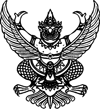 
ประกาศเทศบาลตำบลท่าสาย
เรื่อง ประกาศผู้ชนะการเสนอราคา ซื้อครุภัณฑ์คอมพิวเตอร์ จอภาพแบบ LED เพื่อใช้งานกองคลังเทศบาลตำบลท่าสาย จำนวน ๒ เครื่อง โดยวิธีเฉพาะเจาะจง
--------------------------------------------------------------------                ตามที่ เทศบาลตำบลท่าสาย ได้มีโครงการ ซื้อครุภัณฑ์คอมพิวเตอร์ จอภาพแบบ LED เพื่อใช้งานกองคลังเทศบาลตำบลท่าสาย จำนวน ๒ เครื่อง โดยวิธีเฉพาะเจาะจง  นั้น
               ครุภัณฑ์คอมพิวเตอร์ จอภาพแบบ LED เพื่อใช้งานกองคลังเทศบาลตำบลท่าสาย จำนวน ๒ เครื่อง รายละเอียดตามร่างขอบเขตของงานฯ จำนวน ๒ เครื่อง ผู้ได้รับการคัดเลือก ได้แก่ ห้างหุ้นส่วนจำกัด เควีซี คอมพิวเตอร์ (ขายส่ง,ขายปลีก,ให้บริการ) โดยเสนอราคา เป็นเงินทั้งสิ้น ๕,๖๐๐.๐๐ บาท (ห้าพันหกร้อยบาทถ้วน) รวมภาษีมูลค่าเพิ่มและภาษีอื่น ค่าขนส่ง ค่าจดทะเบียน และค่าใช้จ่ายอื่นๆ ทั้งปวง               ตามที่ เทศบาลตำบลท่าสาย ได้มีโครงการ ซื้อครุภัณฑ์คอมพิวเตอร์ จอภาพแบบ LED เพื่อใช้งานกองคลังเทศบาลตำบลท่าสาย จำนวน ๒ เครื่อง โดยวิธีเฉพาะเจาะจง  นั้น
               ครุภัณฑ์คอมพิวเตอร์ จอภาพแบบ LED เพื่อใช้งานกองคลังเทศบาลตำบลท่าสาย จำนวน ๒ เครื่อง รายละเอียดตามร่างขอบเขตของงานฯ จำนวน ๒ เครื่อง ผู้ได้รับการคัดเลือก ได้แก่ ห้างหุ้นส่วนจำกัด เควีซี คอมพิวเตอร์ (ขายส่ง,ขายปลีก,ให้บริการ) โดยเสนอราคา เป็นเงินทั้งสิ้น ๕,๖๐๐.๐๐ บาท (ห้าพันหกร้อยบาทถ้วน) รวมภาษีมูลค่าเพิ่มและภาษีอื่น ค่าขนส่ง ค่าจดทะเบียน และค่าใช้จ่ายอื่นๆ ทั้งปวงประกาศ ณ วันที่  ๕ กรกฎาคม พ.ศ. ๒๕๖๑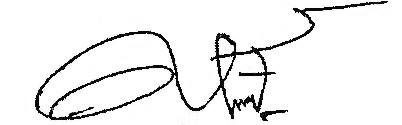 